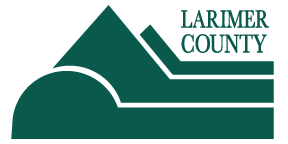 CONTACT INFORMATIONCommissioner Tom Donnelly
Chair of the Board of County Commissioners
(970)498-7003
donnelt@co.larimer.co.usLorenda Volker
Assistant County Manager
(970)498-7008
volkerl@co.larimer.co.usThomas Clayton
Public Information Specialist
(970)498-7005
claytontm@co.larimer.co.usAmanda Maier
Public Affairs Coordinator
(970)498-7150
maierab@co.larimer.co.usMichelle Bird
Public Affairs Manager
(970)498-7015
birdmi@co.larimer.co.us